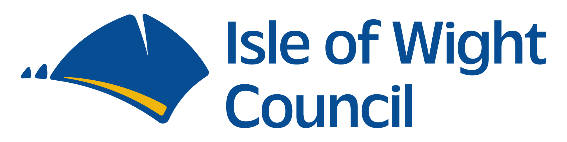 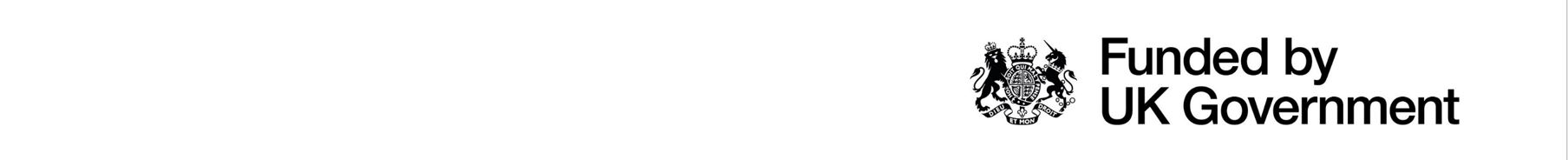 Isle of Wight CouncilHousehold Support Fund grant application formAbout your organisationName of organisationPerson completing the applicationRole within organisationAddress and postcodeTelephoneEmailType of organisation – please mark as appropriate.About your current servicesNumber of people supported on average per weekNumber of hours support deliveredDescribe the support provided by your organisationAbout the grantAmount of funding you are asking for in pounds (£)Expected admin costs in pounds (£)What are you going to use the grant funding for?Which area or areas of the Island does your support cover? How have you identified eligibility?What will you do if funding is not provided? Breakdown of fundsThis information is a requirement by Department for Work and Pensions (DWP). Awards (volume) is the amount of times the category or type of support was given.How you plan to spend the funds by household typeHow you plan to split the funds by category of supportHow you plan to spend the funds by type of support or format the support will be in The access route you plan the funding will take This means how those you help will be able to access the support.DeclarationState Aid:The Council offers the Grant to the Recipient to deliver public service obligations (the entrustment of which can be found at Schedule 1, Section 3) for the duration of the Grant Period. The Recipient accepts the Grant and agrees to comply with the requirements of the SGEI Decision.  - Commission Decision of 20 December on the application of Article 106(2) of the Treaty on the Functioning of the European Union to State aid in the form of public service compensation granted to certain undertakings entrusted with the operation of services of general economic interest,  Official Journal L7, 11.01.2012, p. 3-10.To meet the terms of the SGEI Decision, the Recipient agrees:to spend the entirety of the Grant on the Funded Activities and to collect evidence of such expenditure;if at the end of the Grant Period not all the Grant has been spent on the Funded Activities (or cannot be demonstrated to have been spent on the Funded Activities to the reasonable satisfaction of the Council) then the Recipient agrees to return such funding to the Council;to put in place appropriate processes to demonstrate that the Grant has not been used for any other activities carried out by the business (this may be achieved by demonstrating the entirety of the Grant has been directed towards the Funded Activities or by putting in place accounting.to keep records demonstrating compliance with the SGEI Decision for not less than 10 years after the end of the Grant Period and provide these to the Council if requested; andthat information on the Grant and the Funded Activities can be provided as part of the reporting requirements at Article 9 of the SGEI Decision.Sign and DateApplicant name:Signature:Date:How to submit your applicationPlease ensure that you have answered all the questions in full.When you are happy that you have completed the application correctly, please ensure that you: E-mail the completed form to hsf@iow.gov.ukHow we use your informationThe Isle of Wight Council is committed to keeping your personal information safe and processing it in accordance with our obligations under the General Data Protection Regulation.  We will keep your information accurate and up to date and we will hold your personal information for the year of this award, after which it will be deleted.The Isle of Wight Council is the data controller for the personal information you provide on this form.  The council’s Data Protection Officer can be contacted at dpo@iow.gov.uk.  You can contact the council by phone on 01983 821000, or by writing to us at County Hall, High Street, Newport, IW PO30 1UDSuccessful organisation details will be shared on our web page: www.iow.gov.uk/householdsupportFor more information on the Isle of Wight Council’s Privacy Statement, which explains how my information is used. Please visit the website: www.iow.gov.uk/privacyBusinessCommunity groupRegistered charityVoluntary groupTown, Parish or Community CouncilEducation providerOther – please specifyHousehold with childrenHousehold with pensionersHousehold with a disabled personOther householdTotalSpend in pounds (£’s)Awards (volume)Number of different households helpedEnergy and waterFood (excl. FSM support in holidays)Food support in the holidaysEssentials linked to energy and waterWider essentialsHousing costsAdviceTotalSpend in pounds (£’s)Awards (volume)Number of different households helpedVouchersThird Party OrganisationsTangible itemsOtherTotalSpend (£’s)Awards (volume)Number of different households helpedApplication-basedProactive SupportOtherTotalSpend (£’s)Awards (volume)Number of different households helpedI confirm that the information I have provided is accurate I am authorised to submit this application for funding by the Organisation I represent.